We can make a Display! Or Bulletin Board! Or (fill in the blank)!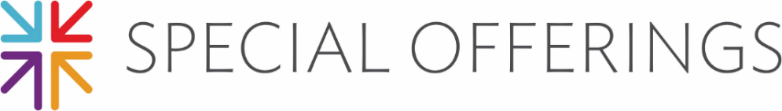 The best place to begin when creating a Special Offerings display/bulletin board/etc., is to go to specialofferings.pcusa.org and click on the Offering you are working with. Browse the Resources section by scrolling down.Great idea-starters from the Resources section could be:PostersBulletin insertsMinutes for MissionPromotional imagesPowerPoint slidesOnce you choose a theme:Measure the display area (case, bulletin board, window, etc.).Make a list of materials you will need.Purchase/gather needed materials (see “Shopping/Gathering List” below).Select and print offering-related promotional images at: specialofferings.pcusa.org/resource/pgw21-graphics-social-media-imagesor the PowerPoint slides:specialofferings.pcusa.org/resource/pgw21-powerpoint-slides-169specialofferings.pcusa.org/resource/pgw21-powerpoint-slides-43or choose images from another source of your choice.Peace & Global Witness Display 2021Presbyterian Church (U.S.A.) display case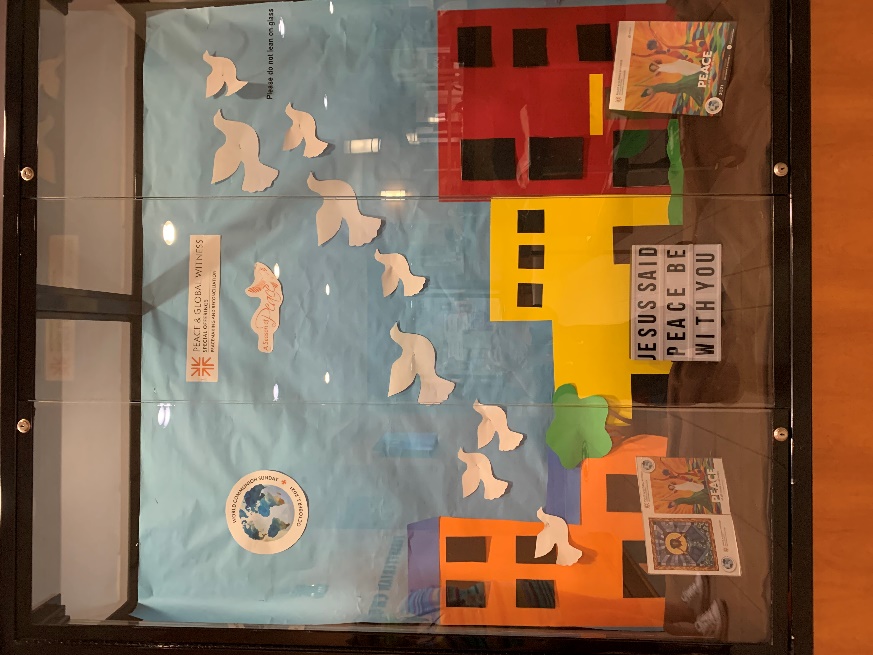 Basic Steps of the Process:Create a background for the display. You may have a neutral background already, or you may need to use large sheets of paper.   If you have a display case, add a coordinating fabric in the bottom. Create buildings using posterboard. (We didn’t use templates.)Print and cut out peace doves. (We found a graphic on Google Images and printed two sizes.)Print all graphics to be used.Add P&GW resource samples or other related materials to the bottom of the display or table.Mount all pieces to the back of the display/bulletin board.Shopping/Gathering List:For the bottom of the display case:Fabric (we used brown)P&GW ResourcesOther elements if desiredFor the display wall:Colored background paper (we used blue)Posterboard in a variety of colorsPeace dove images (we used nine)P&GW logoA Season of Peace imageWorld Communion Sunday imageStaplerTape Scissors Not using a display case?This project will translate well onto a basic bulletin board. You will need to mount any additional materials that would be in the bottom of a display case, or use the floor space in front of the board.***If you find another way to create a Peace & Global Witness display for your congregation, please share images with us so we can share them on our social media! Email pictures to special.offerings@pcusa.org.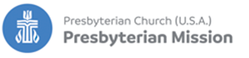 